
A self motivated and organized professional with strong background in Financial Accounting with 14 years of experience in Software industry.Experience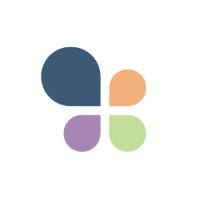 EducationRecent Workwww.adventurehq.ae 		Complete eCommerce Solution
support.adventurehq.ae  		Ticketing System integrated with Call Center/Toll Free

www.sharafhosting.com		Complete Hosting Solution (Linux/Windows)
www.cellsouq.com 		Price Comparison Toolwww.sharafmedia.com		Media Agency Website
www.thepremieremedia.com	Web Development Company 
www.sharafhq.ae 		Sharaf HQ Investment – Corporate Websitewww.shafqatkhan.com – Personal Portfolio
for recent work please visit www.shafqatkhan.com/sk-work  Tools and SkillseCommerce Specialist WooCommerce, Credit Card integration, CCAvenue, paypal etc.  Integration of Delivery Partner like Aramex, fetchr, marketplaces like Noon, souq etc.Automation with ERP, CRM, FreshSales, FreshDesk and other systemsSearch Engine Optimisation (SEO) / Search Engine Marketing (SEM)PPC (Pay per click) Marketing (Search/Display and Shopping Ads)/YouTube Social Media Marketing/ManagementGoogle Analytics, Webmaster Tools, Google PageSpeed Insight Hosting Solutions, Managing Dedicated/VPS/Cloud Hosting, Mail servers Email Marketing, SMS MarketingHTML5/XHTML / CSS3, Java Scripts/AJAX/jQuery), Bootstrap, WordPress, PhoneGap etc.Programming/Development ASP / ASP.NET (Beginner), mysql / SQL Server / MS AccessMS Office, Mail, Communication programs, Graphics, Multimedia audio/video editing tools and different utilities.PersonalDate of Birth: March 31, 1977Driving License:  Light Motor Vehicle (LMV) Dubai Marital Status: Married. 
ReferenceFaisal Mumtaz SIDDIQUI  - Manager, Client Integration 
HSBC Bank Middle East Limited	
Phone : +971 4 4236811 | Mobile : +971 56 6831630
faisalsiddiqui@hsbc.com 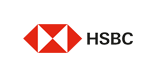 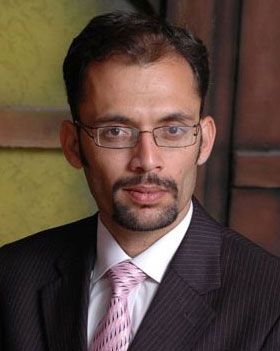 
Muhammad Shafqat KhaneCommerce Executive | Sr. Web Developer
+971.50.3967579   |   me@shafqatkhan.com  |   www.shafqatkhan.com Senior Web Developer at Adventure HQ, Dubai2017 – till to date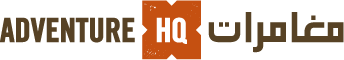 Setup and manage ecommerce operations from scratch. Maintain and keep up and running eCommerce site with speed and performance. Setup Staging, SSL, Backup, Cron jobs, automation for live update for Products, Prices, Stock etc. Adopt the best practices to make website SEO friendly and W3C compliant by using Google webmaster tools and Google Analytics. Also involved in Digital Marketing (PPC – Search, GDN and shopping ads for eCommerce Products). Responsible for deciding KPIs and Goals include reducing bounce rate, increase time on site, generating more leads and improving conversion. Email marketing or other social media marketing. Bringing site up in search engines by using SEO and working on Brand Awareness plans by using Google Webmaster Tools, Google Adwords and Google AnalyticsSetup and manage ecommerce operations from scratch. Maintain and keep up and running eCommerce site with speed and performance. Setup Staging, SSL, Backup, Cron jobs, automation for live update for Products, Prices, Stock etc. Adopt the best practices to make website SEO friendly and W3C compliant by using Google webmaster tools and Google Analytics. Also involved in Digital Marketing (PPC – Search, GDN and shopping ads for eCommerce Products). Responsible for deciding KPIs and Goals include reducing bounce rate, increase time on site, generating more leads and improving conversion. Email marketing or other social media marketing. Bringing site up in search engines by using SEO and working on Brand Awareness plans by using Google Webmaster Tools, Google Adwords and Google AnalyticsSenior Web Developer2016 – 2017Sharaf HQ Investment, Dubai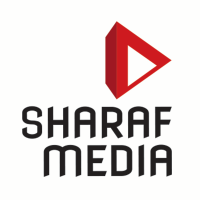 Senior Web Developer2014 – 2016Sharaf Media, Sharaf Group, DubaiWeb Master/Web Developer (SEO)2010 – 2014GMI General Trading, DubaiWeb Designer/Developer2005 – 2009Dreamsite Trading, DubaiWeb Designer2004 – 2005Zealous Technologies, KarachiMaster of Computer Science (MCS)2005University of KarachiPost Graduate Diploma (PGD)2000In CIS (Computer Information & Sciences) from University of KarachiBachelor of Commerce1998University of Karachi